Asignatura: Lenguaje y Comunicación                                                              Curso: 2° años básicos    USO DE CE - CICuando escribas, cuida tu ortografía: Recuerda el uso de ce – ci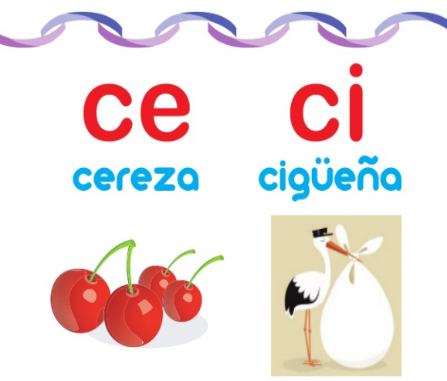 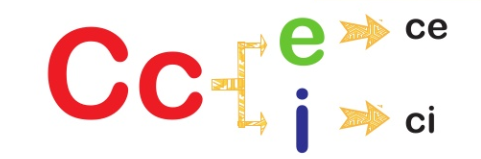 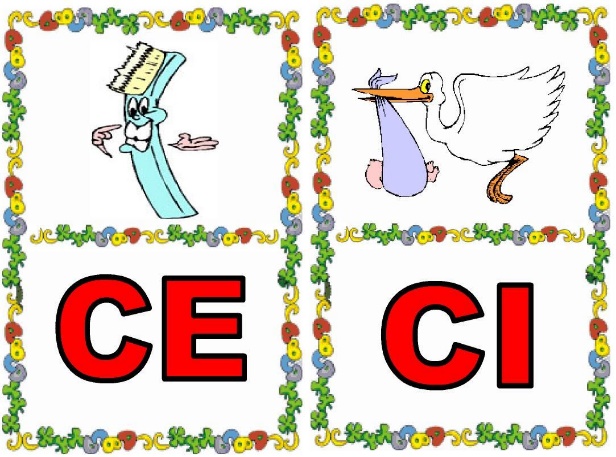 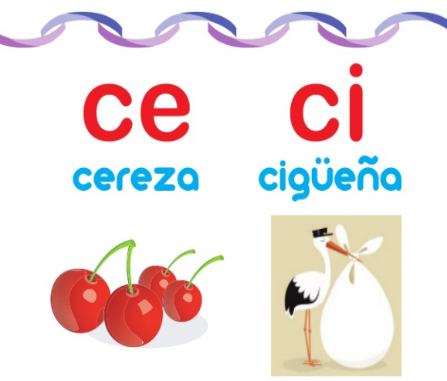 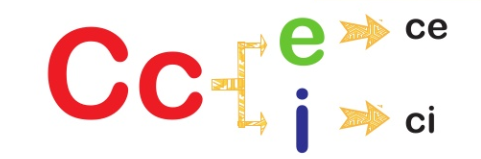 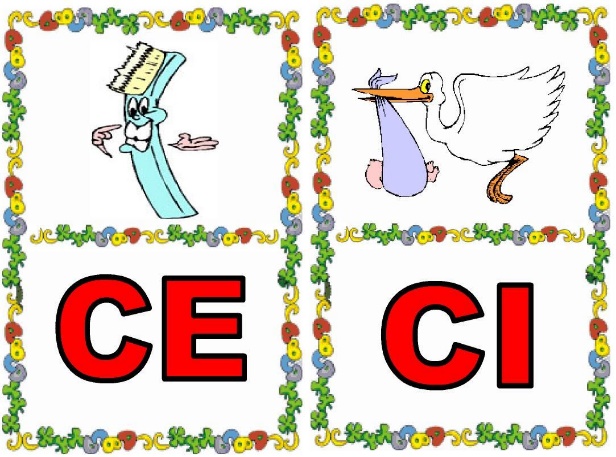 Ejemplos:Las cerezas son deliciosas.La cigüeña vuela muy alto.El cepillo de dientes es muy necesario.COMPRENSIÓN DE LECTURA       Al leer nos encontraremos con una variedad de textos. Esta semana necesitas recordar poemas y fábulas.  Para eso, lee el siguiente cuadro resumen.DefiniciónEjemplo      Un poema es un texto en el que se expresan emociones y sentimientos como alegría, tristeza, amor o amistad, entre muchos más. Generalmente, los poemas tienen palabras que se repiten y riman entre sí. Dos palabras riman cuando sus sonidos finales son parecidos o iguales. Esto le da ritmo al poema.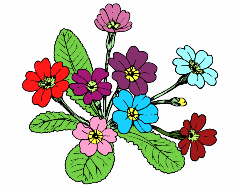  La fábula es una narración cuyos personajes, generalmente, son animales que tienen características humanas, es decir, hablan, piensan y sienten.Por ejemplo: El pavo real era muy vanidoso y le encantaba demostrar su belleza. Al final de la historia, esta narración deja una moraleja, es decir, una enseñanza o un consejo para enfrentar la vida.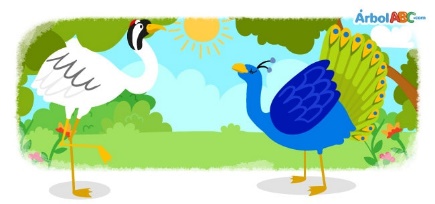 